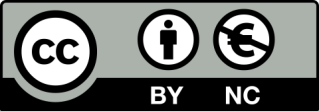 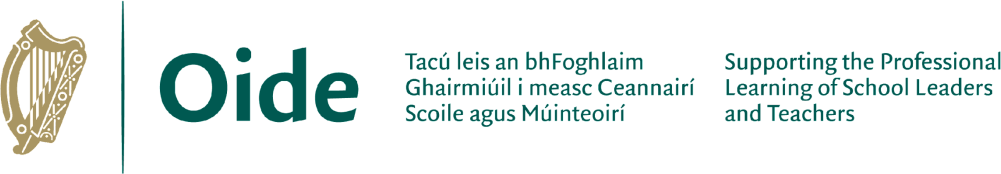 Droichead - Róil agus Freagrachtaí Molta do Bhaill den Fhoireann Tacaíochta Gairmiúla agus do Mhúinteoirí Nua-cháilithe - Bunscoil1Teagmháil a dhéanamh leis an bpríomhoide maidir le hAm Scaoilte Droichead  a eagrú le haghaidh gníomhaíochtaí ionduchtaithe.Tacaíocht ghairmiúil agus oideolaíochta a chur ar fáil don MNC.Teagmháil a dhéanamh le múinteoirí/baill foirne a bhfuil taithí acu/scoileanna eile i dtaca le deiseanna don MNC cuairt a thabhairt nó breathnóireacht a dhéanamh i seomra ranga agus oibriú taobh leo.Taifid de phróiseas Droichead a choimeád ar aon dul leis an mBeartas Cosanta Sonraí agus nósanna imeachta rúndachta.Teacht ar chomhthoil maidir leis an gcomhdhearbhú agus Foirm D a shíniú, más cuí.Athbhreithniú a dhéanamh ar an bpróiseas ag a dheireadh leis an MNC agus beartas ionduchtaithe na scoile a thabhairt suas chun dáta nuair is gá.Bí meabhrach ar fholláine gach duine atá bainteach le próiseas Droichead.Freagrachtaí Moltaí a d’Fhéadfaí a Shannadh do Bhall Ainmnithe den FTGComhordú a dhéanamh ar phróiseas iomlán Droichead i bpáirt le baill den FTG agus leis an MNC lena n-áirítear sceidil cruinnithe, clár oibre a scaipeadh agus Am Scaoilte Droichead a chomhordú.Mionteagasc a chur ar fhoireann scoile agus ar Bhoird Bhainistíochta ar chuspóir na scoile i dtaca le Droichead agus an cineál teagmhála a bheidh ann.Déan nuashonruithe gach téarma ar Droichead a scaipeadh ar an FTG, an príomhoide agus an MNC (sheol an Rannóg Ionduchtúcháin Oide Droichead ríomhphost chuig an teagmhálaí a ainmníodh ag an oiliúint).An cruinniú tosaigh leis an MNC a shocrú agus a threorú.Sracphlean Droichead a chomhroinnt leis an bpríomhoide (má tá ról maoirseachta ag an bpríomhoide).Freastal ar fhorbairt ghairmiúil Droichead (duine amháin ó gach scoil) agus an scéala is déanaí a thabhairt don phearsanra scoile lena mbaineann.Teagmháil a dhéanamh le Comhghleacaí sa Rannóg Ionduchtúcháin Oide Droichead.Cóip a choimeád den ríomhphost deimhnithe ón gComhairle Múinteoireachta agus de gach taifead cuí eile.Eile...Dearbhú i bpáirt a dhéanamh leis an MNC go raibh siad páirteach i bpróiseas ardchaighdeáin teagaisc agus foghlama.Freagrachtaí Molta an FTGChun FTG a threorú ina róil, aithnítear thíos cuid de na freagrachtaí molta. Ní liosta uilechuimsitheach ná forordaitheach é seo agus is féidir é a oiriúnú.Ní mór do MNCanna iarratas a dhéanamh ar thús a chur lena bpróiseas Droichead tríd an tairseach “Mo Chlárú - logáil isteach” ar shuíomh gréasáin na Comhairle Múinteoireachta.Cóip den ríomhphost deimhnithe a choimeád agus cóip de a thabhairt don FTG.Clárú le haghaidh agus freastal ar chnuaschruinniú in aghaidh an téarma i rith phróiseas Droichead.Riachtanais a ghabhann le hUllmhúchán don Teagasc agus don Fhoghlaim - seachtainiúla agus téarma.Eolas a chur ar bheartas agus gnásanna ábhartha na scoile.Bheith ar an eolas faoina bhfuil i ndoiciméid Droichead, lena n-áirítear Beartas Droichead, Sracphlean Droichead, Caighdeáin Droichead, srl.Dul i mbun oibre leis an FTG chun tréimhsí ama táscacha a aithint do ghníomhaíochtaí ionduchtaithe agus d’athbhreithnithe ráithiúla a chuirfear san áireamh i Sracphlean Droichead.Páirt a ghlacadh go gairmiúil i ngníomhaíochtaí ionduchtaithe scoilbhunaithe, lena n-áirítear, ach gan a bheith teoranta do, breathnóireachtaí.Páirt a ghlacadh go gairmiúil i ngníomhaíochtaí breise foghlama gairmiúla.Breathnóireachtaí: dhá bhreathnóireacht ar a laghad ar mhúinteoirí a bhfuil taithí acu. Déanfaidh baill den FTG breathnóireacht ar an MNC ar dhá ócáid ar a leith.Páirt a ghlacadh i bpróiseas trí chéim: cruinnithe réamhbhreathnóireachta, an bhreathnóireacht féin, agus na comhráite iar-bhreathnóireachta.Bheith réamhghníomhach ó thaobh riachtanais atá ag teacht chun cinn a aithint, agus na riachtanais sin a aithint i gcomhar leis an FTG.Tabhairt faoi chleachtas machnamhach a thacaíonn le foghlaim agus cleachtas gairmiúil, ina (h)aonar agus i bpáirt le múinteoirí eile. Mar sin, beidh Taisce á thiomsú agat, mar thaca le do chleachtas machnamhach mar fhoghlaimeoir féintreoraithe. Féach suíomh na Comhairle Múinteoireachta áit a bhfaighidh tú eolas breise ar conas Taisce a chruthú agus a choimeád.Taifid Droichead a nuashonrú agus a choimeád, mar shampla: an Caighdeáin Droichead agus Plean Ionduchtaithe, taifid iar-bhreathnóireachta, Taisce, srl.Machnamh a dhéanamh ar fhoghlaim ghairmiúil agus réimse/réimsí spéise a aithint d’fhoghlaim ghairmiúil amach anseo.Ag deireadh phróiseas Droichead, Foirm D a líonadh isteach i gcomhar leis an FTG agus Foirm D (na 5 leathanach) a huaslódál ar an dtairseach don suíomh gréasáin na Comhairle Múinteoireachta agus cóip de a choimeád.Eile…Droichead – Róil agus Freagrachtaí Molta do Bhaill den Fhoireann Tacaíochta Gairmiúla (FTG) agus do Mhúinteoirí Nua-cháilithe (MNCanna)DroicheadIs é príomhchuspoir Droichead tacú le foghlaim ghairmiúil na MNCanna i gcéim an ionduchtaithe, chun bonn a chur faoi fhás agus foghlaim ghairmiúil eile a dhéanfar sa chéad chéim eile dá ngairmré.(An Chomhairle Mhúinteoireachta, 2017, l.3)Droichead agus an FTG - Ról agus Freagrachtaí MoltaPróiseas comhoibritheach é i gcónaí tacú le MNC trí Droichead. Tá dhá ról ag an FTG:an MNC a threorú agus a chomhairliú le linn an ionduchtaithe scoile, sna chéad chéimeanna dá aistear nó dá haistear gairmiúil.dearbhú i bpáirt a dhéanamh leis an MNC go raibh siad páirteach i bpróiseas ardchaighdeáin teagaisc agus foghlama.(An Chomhairle Mhúinteoireachta, 2017)Freagrachtaí Molta an FTGPróiseas comhoibritheach é i gcónaí tacú le MNC trí Droichead cé gur féidir nach ionann róil agus freagrachtaí bhaill den FTG i scoileanna difriúla, agus mar sin ba chóir iad a aontú sula gcuirtear tús le Droichead.(An Chomhairle Mhúinteoireachta, 2017, l.3)Chun FTG a threorú ina róil, aithnítear thíos cuid de na freagrachtaí molta. Ní liosta uilechuimsitheach ná forordaitheach é seo agus is féidir leis an FTG é a oiriúnú dóibh féin. Cé go mbaineann freagrachtaí maidir le tacaíocht agus meantóireacht leis an bhfoireann uile, is féidir le FTG cuid de na freagrachtaí eile a thabhairt do bhaill áirithe den fhoireann.Comhroinnfidh an FTG a róil agus a fhreagrachtaí aontaithe leis an MNC ag an gcruinniú tosaigh.Freagrachtaí Molta do Gach Ball d’FTGCinntiú go ndéantar ábhair ábhartha Droichead a aontú roimh thús an phróisisAontaíonn baill an FTG na prótacail mar gheall ar bhreathnóireachtaí, le cinntiú go ndéantar gach breathnóireacht ar an MNC agus aon cheann a dhéanann an MNC féin, de réir moltaí oiliúna an Rannóg Ionduchtúcháin Oide Droichead (m.sh. ba chóir do bhaill éagsúla den FTG breathnóireacht a dhéanamh ar an MNC le linn an phróisis).Sracphlean Droichead a aontú le gach MNC le cinntiú go mbeidh deiseanna ann do chomhráite tráthúla gairmiúla agus athbhreithnithe ráithiúla.Déan teagmháil leis an Rannóg Ionduchtúcháin Oide Droichead má tá údar imní ann mar gheall ar cibé an gcríochnófar an próiseas. (Moltar é seo a dhéanamh láithreach, ionas go mbeidh deis ag an FTG agus an MNC comhoibriú chun dóthain tacaíochtaí agus deiseanna a chinntiú don MNC chun an próiseas a chríochnú)A chumasú don MNC a bheith réamhghníomhach ó thaobh riachtanais agus tacaíochtaí gairmiúla a aithint.Tacaíocht a thabhairt do phleanáil agus d’ullmhúcháin do theagasc agus foghlaim a dhéanfaidh an MNC.Beartais agus gnásanna scoile a shoiléiriú don MNC.Comhoibriú leis an MNC ar Caighdeáin Droichead agus Plean Ionduchtaithe.Droichead agus an MNC - Ról agus Freagrachtaí MoltaDroicheadIs é príomhchuspóir Droichead tacú le foghlaim ghairmiúil na MNCanna i gcéim an ionduchtaithe, chun bonn a chur faoi fhás agus foghlaim ghairmiúil eile a dhéanfar sa chéad chéim eile dá ngairmré(An Chomhairle Mhúinteoireachta, 2017, l.3)Ról an MNCPróiseas comhoibritheach é i gcónaí tacú le MNC trí Droichead aistear gairmiúil an MNC agus a bpróiseas ionduchtaithe is ábhar do Droichead. Cuid thábhachtach den phróiseas seo is ea caidreamh an MNC le comhghleacaithe a bhfuil níos mó taithí acu, agus machnamh ar na comhráite gairmiúla a bhíonn ann i dtaobh a bhfoghlaim agus a gcleachtas gairmiúil féin.Le linn don MNC a bheith páirteach i bpróiseas Droichead, déanfaidh an MNC na nithe seo a leanas:Bheith páirteach ar shlí ghairmiúil in ionduchtú scoilbhunaithe agus i ngníomhaíochtaí breise foghlama gairmiúla.Léireoidh sí/sé go raibh siad dáiríre i leith múinteoireacht agus foghlaim ar ardchaighdeán a chothú dá ndaltaí.Thug sí/sé faoi chleachtas machnamhach a thacaíonn le foghlaim agus cleachtas gairmiúil, ina (h)aonar agus i bpáirt le múinteoirí eile.(An Chomhairle Mhúinteoireachta, 2017, l.8)